ПРОЕКТ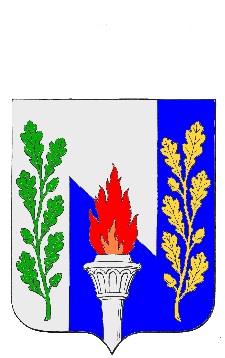 Тульская областьМуниципальное образование рабочий поселок ПервомайскийЩекинского районаСОБРАНИЕ ДЕПУТАТОВРЕШЕНИЕот «  » апреля  2018 года                                                                  №________ Об утверждении положения «О присвоении (изменении, аннулировании) наименований элементам  улично-дорожной сети (за исключением автомобильных дорог федерального значения, автомобильных дорог регионального или межмуниципального значения) и  планировочной структуры в муниципальном образовании рабочий поселок Первомайский»Руководствуясь Федеральным законом от 06.10.2003 N 131-ФЗ "Об общих принципах организации местного самоуправления в Российской Федерации", Федеральным законом от 28.12.2013 N 443-ФЗ "О федеральной информационной адресной системе и о внесении изменений в Федеральный закон "Об общих принципах организации местного самоуправления в Российской Федерации", приказом министерства финансов  Российской Федерации от 05.11.2015 года №171н «Об утверждении перечня элементов планировочной структуры, элементов улично-дорожной, элементов объектов адресации, типов зданий (сооружений), помещений, используемых в качестве реквизитов адреса, правил сокращенного наименования адресообразующих элементов», Уставом муниципального образования рабочий поселок Первомайский, Регламентом Собрания Депутатов муниципального образования рабочий поселок Первомайский от 23.04.2009 года №3-12 «О Регламенте Собрания депутатов МО р.п. Первомайский», Собрание Депутатов муниципального образования рабочий поселок Первомайский решило:1. Утвердить Положение "О присвоении (изменении, аннулировании) наименований элементам улично-дорожной сети (за исключением автомобильных дорог федерального значения, автомобильных дорог регионального или межмуниципального значения) и планировочной структуры в муниципальном образовании рабочий поселок Первомайский" (приложение).2. Опубликовать настоящее решение в информационном бюллетене «Первомайские вести» и на официальном сайте МО р.п.Первомайский.3. Решение вступает в силу со дня его опубликования.Глава МО р.п.ПервомайскийЩекинского района                                                                  М.А. ХакимовПриложениеот _________ N ______ПОЛОЖЕНИЕ"О ПРИСВОЕНИИ (ИЗМЕНЕНИИ, АННУЛИРОВАНИИ) НАИМЕНОВАНИЙ ЭЛЕМЕНТАМ УЛИЧНО-ДОРОЖНОЙ СЕТИ (ЗА ИСКЛЮЧЕНИЕМ АВТОМОБИЛЬНЫХ ДОРОГ ФЕДЕРАЛЬНОГО ЗНАЧЕНИЯ, АВТОМОБИЛЬНЫХ ДОРОГ РЕГИОНАЛЬНОГО ИЛИ МЕЖМУНИЦИПАЛЬНОГО ЗНАЧЕНИЯ) И ПЛАНИРОВОЧНОЙ СТРУКТУРЫ В МУНИЦИПАЛЬНОМ ОБРАЗОВАНИИРАБОЧИЙ ПОСЕЛОК ПЕРВОМАЙСКИЙ"1. Общие положения1.1. Настоящее Положение "О присвоении (изменении, аннулировании) наименований элементам улично-дорожной сети (за исключением автомобильных дорог федерального значения, автомобильных дорог регионального или межмуниципального значения) и планировочной структуры в муниципальном образовании рабочий поселок Первомайский" (далее - Положение) разработано в соответствии с Федеральным законом от 06.10.2003 N 131-ФЗ "Об общих принципах организации местного самоуправления в Российской Федерации", Федеральным законом от 28.12.2013 N 443-ФЗ "О федеральной информационной адресной системе и о внесении изменений в Федеральный закон "Об общих принципах организации местного самоуправления в Российской Федерации" и устанавливает порядок присвоения (изменения, аннулирования) наименований элементам улично-дорожной сети (за исключением автомобильных дорог федерального значения, автомобильных дорог регионального или межмуниципального значения) и элементам планировочной структуры в муниципальном образовании рабочий поселок Первомайский Щекинского района (далее - присвоение (изменение, аннулирование) наименований).1.2. В настоящем Положении используются следующие основные понятия:1) наименования (топонимы) - имена собственные (в текстовом или цифровом выражении), присваиваемые элементам улично-дорожной сети или элементам планировочной структуры, служащие для их выделения и распознавания;2) элементы улично-дорожной сети - улица, проспект, переулок, проезд, набережная, площадь, бульвар, тупик, съезд, шоссе, аллея и иное;3) элементы планировочной структуры - зона (массив), район (в том числе жилой район, микрорайон, квартал, промышленный район), территории размещения садоводческих, огороднических и дачных некоммерческих объединений;4) инициаторы присвоения (изменения) наименований (далее по тексту - инициаторы) - Губернатор Тульской области, органы государственной власти Тульской области, органы местного самоуправления муниципального образования рабочий поселок Первомайский  Щекинского района, депутаты Тульской городской Думы, органы территориального общественного самоуправления муниципального образования рабочий поселок Первомайский Щекинского района, юридические лица, инициативные группы граждан муниципального образования рабочий поселок Первомайский (численностью не менее 100 человек).1.3. Для осуществления единой политики в присвоении (изменении, аннулировании) наименований администрация муниципального образования рабочий поселок Первомайский Щекинского района(далее - администрации) учреждает специально уполномоченный орган - комиссию по историческому наследию и городской топонимии (далее - комиссия).Состав, порядок деятельности и полномочия комиссии определяются Положением, утвержденным постановлением администрации  муниципального образования рабочий поселок Первомайский Щекинского района. В состав членов комиссии включаются депутаты Собрания Депутатов МО р.п. Первомайский по согласованию.Присвоение (изменение, аннулирование) наименований осуществляется Собранием Депутатов МО р.п. Первомайский Щекинского района по представлению главы администрации на основании решения комиссии.1.4. Решение Собрания Депутатов МО р.п. Первомайский Щекинского   присвоении (изменении, аннулировании) наименований элементам улично-дорожной сети, элементам планировочной структуры подлежит официальному опубликованию в порядке, установленном Уставом муниципального образования рабочий поселок Первомайский Щекинского района.2. Основные требования, предъявляемые к присвоению(изменению, аннулированию) наименований элементамулично-дорожной сети или элементам планировочной структурыв муниципальном образовании рабочий поселок Первомайский и основания для присвоения (изменения, аннулирования) наименований2.1. Присвоение (изменение) наименований в муниципальном образовании рабочий поселок Первомайский производится с соблюдением установленной транскрипции и по правилам русской орфографии. Наименование должно быть кратким, емким, простым и немногословным, благозвучным, удобным для произношения, легко запоминающимся.2.2. Наименования элементам улично-дорожной сети, элементам планировочной структуры в муниципальном образовании рабочий поселок Первомайский присваиваются с учетом топографических, исторических и других местных условий и признаков и должны отражать местонахождение элементов и соответствовать требованиям топонимики.В случаях, если это невозможно, или такие признаки уже отражены в названиях расположенных рядом элементов улично-дорожной сети или элементов планировочной структуры, новым элементам могут даваться названия в память об исторических событиях, происходивших на территории муниципального образования рабочий поселок Первомайский Щекинского района.Новым элементам улично-дорожной сети или элементам планировочной структуры могут присваиваться имена особо выдающихся исторических деятелей, патриотов, защитников Отечества, представителей литературы и искусства, науки и культуры, а также граждан, внесших значительный личный вклад в развитие муниципального образования рабочий поселок Первомайский и (или) Тульской области.Присвоение (изменение) наименований элементам улично-дорожной сети или элементам планировочной структуры в честь выдающихся людей в целях увековечения их памяти производится посмертно с учетом их деятельности и заслуг перед Российской Федерацией, Тульской областью, муниципальным образованием рабочий поселок Первомайский.2.3. Новые наименования элементов улично-дорожной сети или элементов планировочной структуры не должны повторять уже существующие наименования.2.4. Наименования элементов улично-дорожной сети или элементов планировочной структуры должны органически включаться в существующую городскую топонимическую систему муниципального образования рабочий поселок Первомайский.2.5. Присвоение наименований элементам улично-дорожной сети или элементам планировочной структуры производится в случаях образования новых улиц, проспектов, переулков, проездов, набережных, площадей, бульваров, районов и т.д.2.6. Переименование элементов улично-дорожной сети или элементов планировочной структуры производится в случаях:1) восстановления исторически сложившихся наименований элементов улично-дорожной сети и элементов планировочной структуры, имеющих особую культурно-историческую ценность;2) изменения статуса и (или) функционального назначения соответствующих элементов улично-дорожной сети или элементов планировочной структуры;3) устранения повторений в наименованиях элементов улично-дорожной сети или элементов планировочной структуры;4) устранения наименований элементов улично-дорожной сети или элементов планировочной структуры, обозначенных аббревиатурами, наименований с номерами или многословными словосочетаниями, вызывающими неудобство для произношения;5) исключения неблагозвучия наименования;2.7. Аннулирование наименований элементов улично-дорожной сети или элементов планировочной структуры производится в случае сноса вышеуказанных элементов.2.8. Администрация муниципального образования рабочий поселок Первомайский Щекинского района организует изготовление и установку указателей с наименованием элементов улично-дорожной сети или элементов планировочной структуры.3. Порядок внесения и рассмотрения предложений по присвоению(изменению) наименований элементам улично-дорожной сети илиэлементам планировочной структуры в муниципальном образовании рабочий поселок Первомайский3.1. Предложение по присвоению (изменению) наименований элементам улично-дорожной сети или элементам планировочной структуры в муниципальном образовании рабочий поселок Первомайский (далее - предложение) вносится инициаторами в комиссию.3.2. Предложение должно содержать следующие сведения:- указание на вид элемента улично-дорожной сети или элемент планировочной структуры, его месторасположение, существующее название (если таковое имеется);- предлагаемое наименование и его обоснование;- название организации или фамилию, имя, отчество (при наличии), паспортные данные и подписи инициативной группы, предлагающей присвоение (изменение) наименований элементам улично-дорожной сети или элементам планировочной структуры;- карту-схему, на которой обозначается расположение элементов улично-дорожной сети или элементов планировочной структуры;- экономический расчет затрат на присвоение (изменение) наименований элементам улично-дорожной сети или элементам планировочной структуры.При увековечивании в присвоении (изменении) наименований памяти выдающихся людей прилагаются биографические справки об их жизни, деятельности и указываются их заслуги.3.3. Предложение по присвоению (изменению) наименований элементам улично-дорожной сети или элементам планировочной структуры в муниципальном образовании рабочий поселок Первомайский рассматривается и обсуждается комиссией с участием инициаторов и заинтересованных лиц не более чем в 3-месячный срок.3.4. По результатам рассмотрения предложений комиссия правомочна поддержать предложение и рекомендовать Собрания Депутатов МО р.п. Первомайский принять положительное решение по предложению или отклонить предложение, мотивировав свое решение.3.5. После принятия комиссией положительного решения в течение 30 рабочих дней готовится проект решения Собрания Депутатов МО р.п. Первомайский, который вносится на ее рассмотрение главой администрации МО р.п. Первомайский в соответствии с Регламентом Собрания Депутатов МО р.п. Первомайский. К проекту решения прилагается предложение, указанное в пункте 3.2 настоящего Положения, протокол заседания и решение комиссии.3.6. После принятия комиссией отрицательного решения в течение 7 рабочих дней готовится мотивированный ответ и направляется инициатору по почте, если в предложении не указан иной вид связи.4. Порядок аннулирования наименований элементовулично-дорожной сети или элементов планировочной структурыв муниципальном образовании рабочий поселок Первомайский4.1. Глава администрации муниципального образования вносит на рассмотрение Собрания Депутатов муниципального образования рабочий поселок Первомайский проект решения об аннулировании наименований элементов улично-дорожной сети или элементов планировочной структуры в муниципальном образовании рабочий поселок Первомайский в соответствии с Регламентом Собрания Депутатов муниципального образования рабочий поселок Первомайский. К проекту решения прилагаются документы, подтверждающие снос элементов улично-дорожной сети или элементов планировочной структуры.4.2. Аннулирование наименований элементов улично-дорожной сети или элементов планировочной структуры в муниципальном образовании рабочий поселок Первомайский производится решением Собрания Депутатов муниципального образования рабочий поселок Первомайский.5. Заключительные положенияВопросы, не урегулированные настоящим Положением, разрешаются в соответствии с действующим законодательством.